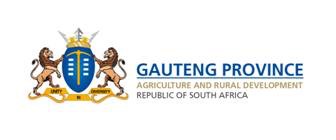 Umnotho House, 56 Eloff Street, JohannesburgP O Box 8769, Johannesburg, 2000Telephone: (011) 240 - 2500 Fax: (011) 240 - 2700Email: gdard@gauteng.gov.zaWebsite: http://www.gdard.gpg.gov.zaNEMA APPEAL FORM – NATIONAL APPEAL REGULATIONS 2014 Please submit or fax your completed appeal form and supporting documentation to:Postal Address: The Appeal Administrator Department of Agriculture and Rural Development PO Box 8769 JOHANNESBURG 2000 Physical Address: The Appeal Administrator Department of Agriculture and Rural Development 56 Eloff Street 23rd Floor Umnotho House JOHANNESBURG 2000Fax No: 011 240 3157Email Address: appeals@gauteng.gov.za NOTE:This form should only be used if you are submitting an appeal in terms of the NEMA Appeals Regulations, 2014.An electronic version of this form may be obtained from the Department’s website at www.gdard.gpg.gov.za/NemaAppeals.htm The appeal must be posted to or submitted to the above postal/physical address or sent to the indicated fax number. Appeals not submitted or faxed to the indicated addresses/fax number will not be regarded as valid.Information requested must be provided in the allocated spaces. If the allocated space is insufficient space, additional pages may be attached. Please try to be as brief and clear as possible.Where provided with boxes the appropriate box should be ticked. The appeal must be submitted to the Appeal Administrator and a copy of the appeal must be provided to the applicant/each registered interested and affected party and any organ of the state with interest in the matter within 20 (twenty) days from the date of being notified of the Department’s decision; proof thereof must be attached to this appeal form.All supporting documents must be attached to this form on submission.This form must be duly signed by the appellant or the appellant’s duly appointed representative.A. Appellant’s Information What is your interest in the outcome of the appeal decision? B. 	Information on the project subject to the decision1.	Project Gaut No/Name:Environmental Authorisation, Reference Number GAUT 002/LD/20-21/E001
2.	Brief description of the project:Proposed development of a reception and visitors centre and staff quarters at Kloofendal Nature Reserve on Erf 769 or portion 530 of the farm 197 IQ, city of Johannesburg metropolitan municipality.3.	Department’s decision on the abovementioned project:____________________________________________________________________________________________________________________________________________________________________________4.	Date of EIA decision: _____________________________________________________Were you notified of the Department’s decision?  __________ (YES/NO)   Please indicate the date you were notified of the Department’s decision? _____________Submission of an appeal (1)	Is your appeal submission within the prescribed period of twenty (20) days after being              notified of the Department’s decision? YES □	   NO □	(2)	If NO, please provide reasons for not submitting your appeal within the prescribed period below.__________________________________________________________________________________________________________________________________________________________________________________________________________________________________________________________________________________________________________________________________________________________________________________________________________________________________________________________________________________________________________________________________________________________________________________________________________________________(3) 	Further, have you acquired an extension for the period within which you must lodge your appeal/condonation for late submission of your appeal. (4)	I being both the appellant and applicant have served on each registered interested and affected party and any organ of state with interest on the matter a copy of this appeal. (5)         	I being the appellant have served on the applicant and an organ of the state with interest a copy of this appeal. D. Grounds of Appeal  	Provide a statement setting out the ground/s of your appeal.(e.g. insufficient/lack of public                participation, insufficient mitigation etc.)______________________________________________________________________________________________________________________________________________________________________________________________________________________________________________________________________________________________________________________________________________________________________________________________________________________________________________________________________________________________________________________________________________________________________________________________________________________________________________________________________________________________________________________________________________________________________________________________________2.	Is your appeal based on factors associated with the process followed in reaching the decision that you are appealing? __________ (YES/NO)   3.	If YES, please provide details:________________________________________________________________________________________________________________________________________________________________________________________________________________________________________________________________________________________________________________________________________________________________________________________________________________________________________________________________________________________________________________________________________________________________________________________________________________________________________________________________________________________________________________4.	Is your appeal based on factors associated with unacceptable environmental impacts/mitigating factors not taken into account? __________ (YES/NO)   5.	If YES, please provide details______________________________________________________________________________________________________________________________________________________________________________________________________________________________________________________________________________________________________________________________________________________________________________________________________________________________________________6.	Have your ground/s of appeal been raised previously in the public participation?      __________ (YES/NO)   7.	If YES, please provide details__________________________________________________________________________________________________________________________________________________________________________________________________________________________________________________________________________________________________________________________________________________________________________________________________________________________________________________________________________________________________________________________________________________________________________________________________________________________8.	Does your appeal contain any new information that was not submitted to the Environmental Assessment or registered interested and affected parties or Department prior to the Department’s decision? __________ (YES/NO)   9.	If YES, please provide the information, why it was not made available to the Environmental Assessment or registered interested and affected parties or Department prior to the Department’s decision and reasons why the MEC should take it into consideration.______________________________________________________________________________________________________________________________________________________________________________________________________________________________________________________________________________________________________________________________________________________________________________________________________________________________________________Provide your grounds of appeal____________________________________________________________________________________________________________________________________________________________________________________________________________________________________________________________________________________________________________________________________________________________________________________________________________________________________________________________________________________________________________________________________________________________________________________________________________________________________________________________________________________________________________________________________________________________________________________________________________________________________________________________________________________________Please provide brief reasons for each ground of appeal listed in item 10 above.____________________________________________________________________________________________________________________________________________________________________________________________________________________________________________________________________________________________________________________________________________________________________________________________________________________________________________________________________________________________________________________________________________________________________________________________________________________________________________________________________________________________________________________________________________________________________________________________________________________________________________________________________________________________Please list any attachments that are included in your appeal document:a. _____________________________b. _____________________________c. _____________________________d. _____________________________e. _________________________________________________			____________________		_____________________Appellant’s Signature				Place				Date(or duly appointed representative)……………………………………………………………………………………………………………………………… FOR OFFICIAL USE:Appeal received by: ___________________________	Date: _______________________Appeal submitted within the prescribed period: YES □   NO □Attachments included: YES □   NO □Proof of service to other parties attached: YES □   NO □Signature: ___________________________Name of AppellantTrading name (if any):Name of the organization/person representing the appellant (if applicable) Contact person:Postal address:Postal code:Cellphone No:Telephone:Fax:E-mail:The applicantI am an interested and/or affected partyExtra page attachedExtra page attachedExtra page attachedExtra page attachedExtra page attachedExtra page attachedExtra page attachedExtra page attached